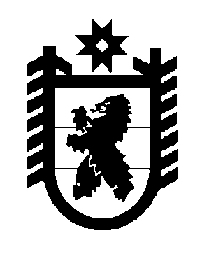 Российская Федерация Республика Карелия    ПРАВИТЕЛЬСТВО РЕСПУБЛИКИ КАРЕЛИЯРАСПОРЯЖЕНИЕот  3 августа 2016 года № 603р-Пг. Петрозаводск Внести в перечень государственных программ Республики Карелия, утвержденный распоряжением Правительства Республики Карелия 
от 26 сентября 2012 года № 574р-П (Собрание законодательства Республики Карелия, 2012, № 9, ст. 1684; 2013, № 6, ст. 1126; № 12, 
ст. 2342; 2014, № 7, ст. 1344; 2015, № 8, ст. 1594), следующие изменения:1) в пункте 1 слова «Министерство здравоохранения и социального развития Республики Карелия» заменить словами «Министерство здравоохранения Республики Карелия»;2) в пункте 3 слова «Министерство здравоохранения и социального развития Республики Карелия» заменить словами «Министерство социальной защиты, труда и занятости Республики Карелия»;3) в пункте 4 слова «Министерство здравоохранения и социального развития Республики Карелия» заменить словами «Министерство социальной защиты, труда и занятости Республики Карелия»;4) в пункте 6:в графе 3 слова «Министерство труда и занятости Республики Карелия» заменить словами «Министерство социальной защиты, труда и занятости Республики Карелия»; в графе 4 слова «Министерство труда и занятости Республики Карелия» исключить;5) в пункте 8 слова «Развитие физической культуры, спорта и молодежной политики в Республике Карелия» заменить словами «Развитие физической культуры, спорта и повышение эффективности реализации молодежной политики Республики Карелия»;6) в пункте 9 слова «Министерство экономического развития Республики Карелия» заменить словами «Министерство экономического развития и промышленности Республики Карелия»;7) в пункте 10:в графе 3 слова «Государственный комитет Республики Карелия по развитию информационно-коммуникационных технологий» заменить словами «Администрация Главы Республики Карелия»; в графе 4 слова «Государственный комитет Республики Карелия по развитию информационно-коммуникационных технологий» исключить;8) в пункте 11 слова «Государственный комитет Республики Карелия по транспорту» заменить словами «Государственный комитет Республики Карелия по дорожному хозяйству, транспорту и связи»;9) в пункте 17:в графе 3 слова «Министерство Республики Карелия по вопросам национальной политики, связям с общественными, религиозными объединениями и средствами массовой информации» заменить словами «Министерство Республики Карелия по вопросам национальной политики, связям с общественными и религиозными объединениями»;в графе 4 слова «Министерство Республики Карелия по вопросам национальной политики, связям с общественными, религиозными объединениями и средствами массовой информации; Министерство юстиции Республики Карелия; Государственный комитет Республики Карелия по взаимодействию с органами местного самоуправления» заменить словами «Министерство Республики Карелия по вопросам национальной политики, связям с общественными и религиозными объединениями; Управление Республики Карелия по обеспечению деятельности мировых судей».           Глава Республики Карелия                                                                  А. П. Худилайнен    